NCTTA Training Schedule
2019-2020 Snap Shot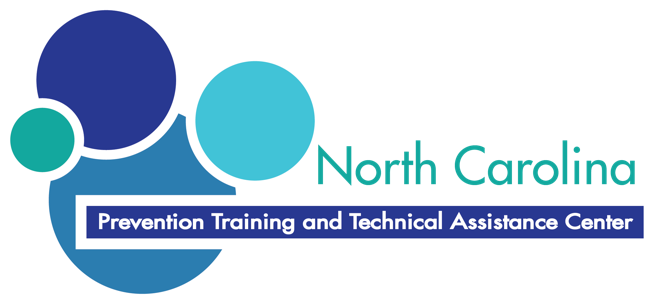 MonthTrainingAugustLME/MCO Meetings September Dover Y2Y Webinar Series #1October Online ECCO User and Support Session Dover Y2Y Webinar Series #2On Demand Webinar #1 ReleaseNovemberAssessment Training Faith-Based Training Dover Y2Y Webinar Series #3Online ECCO User and Support Session On Demand Webinar #2 Release DecemberOn Demand Webinar #3 ReleaseJanuaryHIV/STD WebinarEthics Webinar On Demand Webinar #4 Release FebruaryYPE Online ECCO User and Support Session On Demand Webinar #5 Release On Demand Webinar #6 Release On Demand Webinar #7 Release MarchSUMPSTCommunication Campaign TrainingMayLife Skills TrainingSYNAR Training 